ПОСТАНОВЛЕНИЕ                  с. Морты                              КАРАР    № 10                                                                              « 26»сентября 2017 года Об инициировании проведения референдумаВ соответствии со статьей 15 Федерального закона от 12.06.2002 № 67-ФЗ «Об основных гарантиях избирательных прав и права на участие в референдуме граждан Российской Федерации», статьями 22, 56 Федерального закона от 06.10.2003  № 131-ФЗ «Об общих принципах организации местного самоуправления в Российской Федерации», статьей 12 Закона Республики Татарстан  от 24.03.2004 № 23-3РТ «О местном референдуме», статьей 11 Устава Мортовского сельского поселения Елабужского муниципального района, решением Совета Мортовскогосельского поселения от 01.07.2014 г. №143 «Об утверждении Положения о самообложении граждан и порядке сбора и использования средств самообложения граждан на территории Мортовского сельского поселения Елабужского муниципального района» Исполнительный комитет Мортовского сельского поселения Елабужского муниципального района РеРПОСТАНОВЛЯЕТ:1.  Инициировать проведение местного референдума по вопросу:1.1.     «Согласны ли вы на введение самообложения в сумме 200 рублей с граждан, место жительства которых расположено в границах муниципального образования Мортовское сельское поселение Елабужского муниципального района, достигших возраста 18 лет, за исключением инвалидов общего заболевания,  ветеранов ВОВ и боевых действий, вдов участников ВОВ и боевых действий, многодетных семей, студентов очных отделений высших и средне-специальных (средне-профессиональных) учебных заведений,  размер платежей для которых составляет 100 рублей,на решение следующих вопросов местного значения:  1. Приобретение щебня для ремонта дорог по ул. Красноармейская, ул. Горная, ул. Кавказская, ул. Зеленая, ул. Молодежная-2 в с. Морты;     2. Направление остатка  денежных средств  самообложения граждан 2014 года в сумме 1975,20 рублей на решение вопросов местного значения при введении самообложения граждан в 2018 году;      3. Направление остатка  денежных средств  самообложения граждан 2016 года в сумме 345,00 рублей на решение вопросов местного значения при введении самообложения граждан в 2018 году.          «ДА»                                                      « НЕТ».2. Направить настоящее постановление в Совет Мортовского сельского поселения Елабужского муниципального района для дальнейшего рассмотрения вопроса о проведении референдума.3.  Настоящее постановление подлежит обнародованию.         4. Контроль за исполнением настоящего постановления оставляю за собой.Руководитель                                                                                   Ф.Ф.ЗакировИСПОЛНИТЕЛЬНЫЙ КОМИТЕТ  МОРТОВСКОГО  СЕЛЬСКОГО ПОСЕЛЕНИЯ ЕЛАБУЖСКОГО МУНИЦИПАЛЬНОГО РАЙОНАРЕСПУБЛИКИ ТАТАРСТАН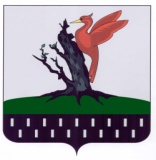 ТАТАРСТАН РЕСПУБЛИКАСЫАЛАБУГА МУНИЦИПАЛЬ РАЙОНЫ МОРТ АВЫЛ ҖИРЛЕГЕ БАШКАРМА КОМИТЕТЫ